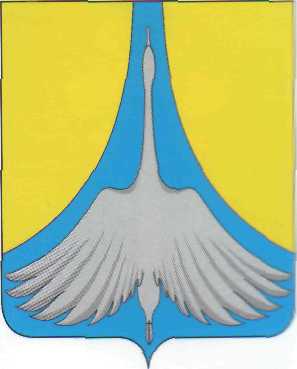 РОССИЙСКАЯ  ФЕДЕРАЦИЯЧЕЛЯБИНСКАЯ ОБЛАСТЬАШИНСКИЙ МУНИЦИПАЛЬНЫЙ РАЙОНАДМИНИСТРАЦИЯСИМСКОГО ГОРОДСКОГО ПОСЕЛЕНИЯ456020, Челябинская область, Ашинский район, город Сим, ул. Пушкина, 6тел/факс 8 (351 59)79-0-80; E-mail: admsim@chel.surnet.ruОТЧЕТ О ДЕЯТЕЛЬНОСТИ ГЛАВЫ СИМСКОГО ГОРОДСКОГО ПОСЕЛЕНИЯ ЗА 2022 ГОДУважаемые депутаты!Представляя отчет о результатах своей деятельности и деятельности администрации Симского городского поселения за 2022 год, постараюсь отразить основные моменты в работе администрации, обозначить существующие проблемные вопросы.Это прежде всего: формирование и исполнение бюджета города, участие в различных региональных и национальных проектах, благоустройство улиц и общественных территорий, развитие инфраструктуры, обеспечение жизнедеятельности, работа по предупреждению и ликвидации последствий ЧС, обеспечение первичных мер пожарной безопасности, работа с обращениями граждан и другие.Деятельность, как Главы, так и Администрации в целом осуществляются путем организации повседневной работы администрации, подготовке нормативно-правовых документов, в том числе и проектов решений Совета Депутатов Симского городского поселения, проведения встреч с жителями, осуществления личного приема граждан Главой администрации и специалистами, рассмотрения письменных и устных обращений.БЮДЖЕТЭкономической основой деятельности администрации Симского городского поселения является бюджет поселения.В доход бюджета за 2022 год при первоначально утвержденном бюджете в размере 276 745,9 тыс. руб. поступило 174 891,6 тыс. руб., что составляет 93,6 % от уточненного решением Советом депутатов Симского городского поселения от 30.12.2022г. бюджета в размере 186 787,2 тыс. руб., в том числе:      собственных доходов 46 750,9 тыс. руб.;межбюджетных трансфертов  от других бюджетов бюджетной системы Российской Федерации в виде дотаций, субсидий, субвенций, иных межбюджетных трансфертов  127 870,7 тыс. руб.;прочих безвозмездных поступлений  270,0 тыс. руб. (260,0 тыс. руб. от  ПАО «Агрегат» на проведение мероприятий ко Дню города и прохождение сертификации спортивных объектов, 10,0 тыс. руб. - на проведение мероприятий по развитию кино от физического лица).  Показатели доходной части бюджета Симского городского поселения приведены в таблице: По сравнению с прошлым годом сумма полученных доходов бюджета увеличилась на 66 781,6 тыс. руб. или на 61,8 %, при этом:сумма собственных доходов  увеличилась  на  4225,5 тыс. руб. или на 9,9 %;от других бюджетов бюджетной системы Российской Федерации в виде дотаций, субсидий, субвенций, иных межбюджетных трансфертов уменьшилась на 62 286,1 тыс. руб. или на 95,0 %.Уточненные  бюджетные назначения по собственным доходам в  бюджет Симского городского поселения в 2022 году перевыполнены на 2608,9 тыс. руб., что составляет 5,9 % от годовых назначений.Структура	поступлений	в бюджет Симского городского поселения выглядит следующим образом:- удельный вес собственных доходов составил – 26,7 %; - безвозмездных поступлений – 73,3%.                                       Основной объем поступлений собственных доходов в бюджет в сумме всех налоговых и неналоговых доходов составляют 6 групп платежей:налог на доходы физических лиц – 26 020,8 тыс. руб. или 14,9%; акцизы – 6632,1 тыс. руб. или 3,8%;земельный налог – 3214,7 тыс. руб. или 1,8%;доходы от оказания платных услуг - 5297,8 тыс. руб. или 3,0%.налог на имущество физических лиц – 2517,4 тыс. руб. или 1,4%; доходы от использования  имущества, находящегося в муниципальной собственности – 1768,0 тыс. руб. или 1,0%.Бюджет Симского городского поселения по расходам за 2022 год исполнен в сумме 175118,5 тыс. руб.  или 63,3 % от первоначально утвержденного бюджета  и  91,3 %  от уточненного решением Советом депутатов Симского городского поселения от 30.12.2022г. бюджета.  Фактические расходы по отношению к уровню прошлого года  увеличились  на 70696,8  тыс. руб.  или на 67,7%.Основными ориентирами бюджетной политики в 2022 году являлись: обеспечение эффективного использования имеющихся ресурсов и экономия средств в пределах выделенных ассигнований при исполнении бюджета поселения, а также повышение эффективности расходования средств, дальнейшая реализация приоритетых направлений бюджетной политики, сформулированных в Указах Президента Российской Федерации от 7 мая 2012 года, 1 июня 2012 года и 28 декабря 2012 года.         Показатели расходной части бюджета Симского городского поселения приведены в таблице:Приоритетным направлением бюджетных расходов (не учитывая целевые субсидии) в отчетном периоде остаются расходы на социально-культурную сферу – это культура, спорт, образование, обеспечение социальных гарантий и льгот населению. Данные расходы составили 52 235,0 тыс. руб. или 29,8 % в общих расходах бюджета Симского городского поселения. В 2022 году получила продолжение положительная тенденция освоения средств в рамках муниципальных программ. Расходы на реализацию муниципальных программ в 2022 году составили 52235,0 тыс. руб., в том числе: муниципальная программа «Обеспечение градостроительной деятельности на территории Симского городского поселения», «Мероприятия по гражданской обороне, защите населения и территории от чрезвычайных ситуаций природного и техногенного характера на территории Симского городского поселения», «Обеспечение первичных мер пожарной безопасности на территории Симского городского поселения», «Профилактика терроризма и экстремизма, а также минимизация последствий проявления терроризма и экстремизма на территории Симского городского поселения», «Поддержка садоводческих, огороднических и дачных некоммерческих объединений граждан на территории Симского городского поселения», «Содержание и ремонт автомобильных дорог общего пользования и искусственных сооружений на территории Симского городского поселения», «Обеспечение безопасности дорожного движения на территории Симского городского поселения», «Переселение граждан Симского городского поселения из ветхого и аварийного жилищного фонда», «Развитие жилищно-коммунального хозяйства», «Благоустройство территории», «Обращение с  твердыми коммунальными отходами на территории Симского городского поселения», «Развитие молодежной политики на территории Симского городского поселения», «Развитие культуры в Симском городском поселении», «Развитие физической культуры и спорта Симского городского поселения».Расходы на жилищно-коммунальное хозяйство предусмотрены в уточненном решении о бюджете в сумме 93231,6  тыс. рублей, из них освоено 78495,6 тыс. рублей, что составляет 84,2 %.Основные направления в данной отрасли:Жилищное хозяйство - расходы из бюджета произведены в сумме 3916,6 тыс. рублей в рамках программы «Переселение граждан Симского городского поселения из ветхого и аварийного жилищного фонда» из  предусмотренных в уточненном решении о бюджете 15101,9  тыс. рублей;Благоустройство - расходы из бюджета произведены в сумме 5428,2 тыс. рублей в рамках реализации муниципальной программы «Благоустройство территории, в том числе:на электроэнергию для уличного освещения 3031,0 тыс. руб.;на обслуживание и содержание  города и  работы по благоустройству 2272,2 тыс. руб.;на содержание мест захоронения 125,0 тыс.  руб.На другие вопросы в области жилищно-коммунального хозяйства  в 2022г. израсходовано 68 605,8 тыс. руб.,  в том числе: 65163,7 тыс. руб. - на строительство газопровода (субсидия областного бюджета);3442,1 тыс. руб. для предоставления субсидий ресурсоснабжающим организациям, осуществляющим регулируемые виды деятельности в сферах коммунального комплекса, электроэнергетики, теплоснабжения, водоснабжения и (или) водоотведения, в целях компенсации недополученных доходов и (или) финансового обеспечения (возмещения) затрат в связи с  выполнением работ, оказанием услуг за счет иных межбюджетных трансфертов.Расходы на дорожное хозяйство в бюджете Симского городского поселения в 2022 году составили 20905,3 тыс. руб. или 99,7 % от запланированных ассигнований, в том числе:на строительство, содержание и ремонт автомобильных дорог  14552,1 тыс. руб. за счет средств областного и  местного бюджета;на обеспечение выполнения работ по внедрению и содержанию технических средств, организацию и регулирование дорожного движения и освещение дорог 2395,3 тыс. руб. за счет средств местного бюджета;на ремонт освещения и  асфальтобетонного покрытия ул. Железнодорожной      г в рамках инициативного проектирования в размере 3957,9 тыс. руб.  за счет средств областного и  местного бюджета.Кроме расходов на заработную плату и коммунальные расходы, на которые направлено 64796,9 тыс. руб. или 37,0 % расходов, за 2022 год на развитие материально-технической базы, ремонт, содержание имущества поселения и муниципальных учреждений удалось направить 94862,0 тыс. руб. или 54,2 % всех расходов бюджета Симского городского поселения.ЭКОНОМИКАПромышленное производствоНаибольшую долю в структуре производства продукции, выполненных работ и  оказанных услуг в целом по муниципальному образованию  занимает градообразующее предприятие ПАО «Агрегат». Оно составляет основной потенциал социально-экономического развития моногорода. На 01.01.2023г. объём отгруженных товаров  собственного производства, выполненных работ и услуг собственными силами на градообразующем предприятии составил 4 367,137 млн. руб., по сравнению с аналогичным периодом предыдущего года объем отгрузки снизился на 1,6%. Объем прибыли (до налогообложения) ПАО «Агрегат» на 01.01.2023г. составил 327,432 млн. руб., это на 31,8 % меньше, чем на 01.01.2022г.(480,502 млн. руб.). Объем налоговых отчислений градообразующего предприятия на 01.01.2023г. составил 757,039 млн. руб. (в местный бюджет – 109,211 млн. руб., в региональный бюджет – 150,070 млн. руб.).Структура  выпускаемой продукции ПАО «Агрегат» представлена в таблице 1.Таблица 1 – Структура выпускаемой продукции ПАО «Агрегат»В таблице 2 отображён промышленный потенциал Симского городского поселения.Таблица 2 – Промышленный потенциал Симского городского поселенияНа 01.01.2023г. среднесписочнаячисленность работников ПАО «Агрегат» составила 2 464 чел., что составляет 37,3% от численности  всего трудоспособного населения моногорода. Численность работников за 5 лет увеличилась на 68 человек.На рисунке 1 представлена динамика изменения численности работников на ПАО «Агрегат» за последние 10 лет.Рисунок 1 – Динамика изменения численности работников на ПАО «Агрегат»На предприятии существует естественная убыль работников за счет оптимизации рабочих мест, сокращения штатных единиц. В связи с развитием производственно-технологической базы регулярно проводится повышение квалификации работников. Ежегодно планируется обучить или повысить квалификацию 400 сотрудникам.Средняя заработная плата на 01.01.2023г. составила 55138 рублей в месяц, что на 15,9 % больше, чем на 01.01.2023г. Ежегодно производится индексация и пересмотр размера заработных плат различных категорий работников предприятия.На рисунке 2 представлена динамика изменения среднемесячной заработной платыработников на ПАО «Агрегат» за последние 10 лет.Рисунок 2 – Динамика изменения среднемесячной заработной платыработников на ПАО «Агрегат»Основными факторами, оказывающими влияние на отрасль экономики, в которой ПАО «Агрегат» осуществляет свою деятельность, являются: взаимодействие с зарубежными государствами в области ВТС; объемы ГОЗ по поставкам ВВСТ (вооружения, военной и специальной техники); поддержка и сохранение высокого уровня технологий, заложенных в объекты ВВСТ;  поддержка и развитие высококвалифицированного персонала; сохранение и развитие системы менеджмента качества, применяемой при производстве ВВСТ.Освоение сложнейших агрегатов топливо-регулирующей системы авиационных двигателей потребовало много усилий от технических служб, особенно конструкторов и технологов. Параллельно освоению новых изделий и модернизации выпускаемых изделий велись работы согласно оргтехмероприятий по снижению трудоёмкости, металлоёмкости, повышения качества. Много усилий вкладывается в опытно-конструкторские работы, в результате которых порой находится нетрадиционное, оригинальное решение, улучшающее качество изделия или значительно снижающие трудоёмкость и себестоимость изготовления изделий. Производится поиск, рассмотрение и оформление замены материалов, введение заменителей. Технологической службой много делается в плане уменьшения длительности технологического цикла изготовления узлов и деталей выпускаемых изделий. Расширяется применение высокоточного и производительного импортного оборудования. Все это позволяет  получать удовлетворительные результаты деятельности предприятия.Демография. Уровень жизни населения. Основные харктеристики рынка трудаДемографическая ситуация на 01.01.2023г. складывается следующим образом:Численность населения  – 12 686 чел., что на 3,2 % больше, чем в 2021г.Взрослое население  - 9939 чел.,  детское  - 2747 чел.На рисунке 3 изображена динамика численности населения Симского городского поселения. Рисунок 3  ̶  Динамика численности населенияСимского городского поселенияПо состоянию на 01.01.2023г.:уровень регистрируемой безработицы – 1,6 %; численность безработных граждан, зарегистрированных в органах службы занятости 96 человек;средняя заработная плата населения - 45122,2 руб. (116,7%)За отчётный период на территории Симского городского поселения было  создано 23 новых рабочих места.Эффективное использование трудового потенциала в значительной мере определяться тем, как складывается  спрос на рабочую силу со стороны работодателей организаций всех форм собственности под воздействием структурных изменений в экономике. В связи с низкой  инвестиционной привлекательностью поселения, неразвитостью и отсутствием некоторых элементов рыночной и производственной инфраструктуры резкого изменения спроса на рабочую силу на крупных и средних предприятиях не прогнозируется.КОММУНАЛЬНОЕ  ХОЗЯЙСТВОКоммунальное хозяйствоКапитальный ремонт жилфонда  по городуОбъем коммунальных услуг по городуРабота с должниками в 2022 году Задолженность населения по оплате коммунальных услуг на 01 января 2023 года по Симскому городскому поселению составила 95 254,79 тыс. руб.Подано 896 исков на сумму 13 113,75 тыс. руб., выиграно  759 исков на сумму  11 047,75 тыс. руб.Заключено 24 соглашения на реструктуризацию задолженности на сумму 1 542,94 тыс. руб.Сумма взысканных платежей составила 6 125,81 тыс. руб.Собираемость коммунальных платежей составила 61,36 %.УЧАСТИЕ В ПРОГРАММАХ1. Реализация муниципальных программ в части инженерной инфраструктуры: 1. Строительство газопровода ст. Симская в 2022гВ 2022 году был построен участок газопровода на ст.Симская на сумму 64 564,7 тыс. руб. Выполнен на 95% объект г. Сим: «Газоснабжение жилых домов станции Симская» (построено 23,013 км сетей, возможность подключения получили 305 домов из 367), остались незавершенными работы по проколу под железной дорогой. Не закончено строительство газопровода на сумму 3313,5 тыс. руб.2. Ремонт питьевого водопровода к домам № 1, № 5 по ул. Давыдова и № 13 по ул. Гузакова на сумму 170,027 тыс. руб.3. Ремонт водопровода на ул. Пугачева на сумму 170 тыс. руб.Городская среда 2021гПолномочия по реализации данной программы переданы Ашинскому муниципальному району в лице единого заказчика - Управления инженерной инфраструктуры.По данной программе в Симском городском поселении была благоустроена общественная территория парка  Дворца культуры в г. Сим на сумму 5074,99 тыс. руб. (ремонт покрытия пешеходных дорожек на территории парка).3. Дороги 2022г.Администрацией Симского городского поселения были заключены и исполнены муниципальные контракты на сумму 9079,9 тыс. руб. по объектам:- Ремонт проезжей части ул. Курчатова в г.Сим (1 и 2 участок) протяженностью 0,411 км;- Обустройство пешеходных переходов в Симском городском поселении (15 объектов).4. Инициативное проектированиеВ рамках инициативного проектирования реализованы  2 проекта:1. Ремонт освещения по ул. Железнодорожной г. Сим, Челябинской области.Первоначальная стоимость проекта составила 3 221 286,36 руб., в том числе 100 000,0 руб. – инициативный платеж от ООО «Уралспецстрой». По итогам проведенных аукционов стоимость проекта составила 3 220 781,48 руб.Проведена работа по установке новых железобетонных опор ВЛ с заменой старых светильников на новые светодиодные. Подрядчик: ИП Ефремов А.А. г. Сим.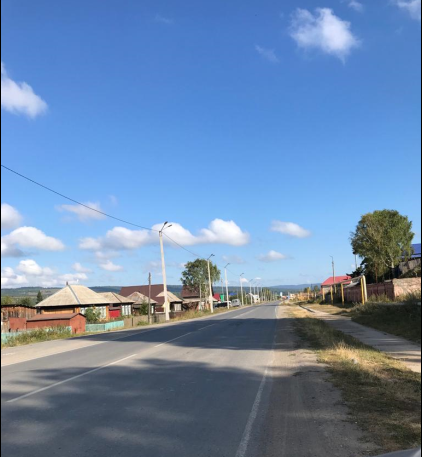 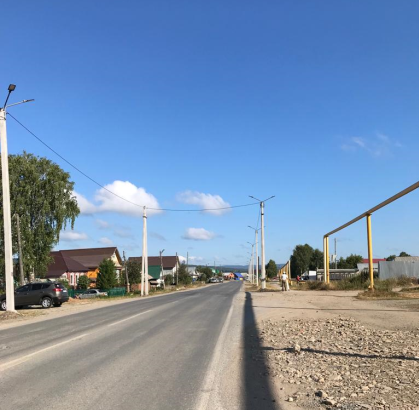 2. Ремонт асфальтобетонного покрытия тротуара по ул. Железнодорожной г. Сим, Челябинской области.Первоначальная стоимость проекта – 738 713,64 рублей. Стоимость проекта по итогам проведенного аукциона (заключенного контракта) – 737 146,8 руб.  Проведено асфальтирование тротуара площадью 561 кв.м., а также отсыпка обочины тротуара щебнем. Работы выполнены силами ООО «Уралспецстрой» г.Сим.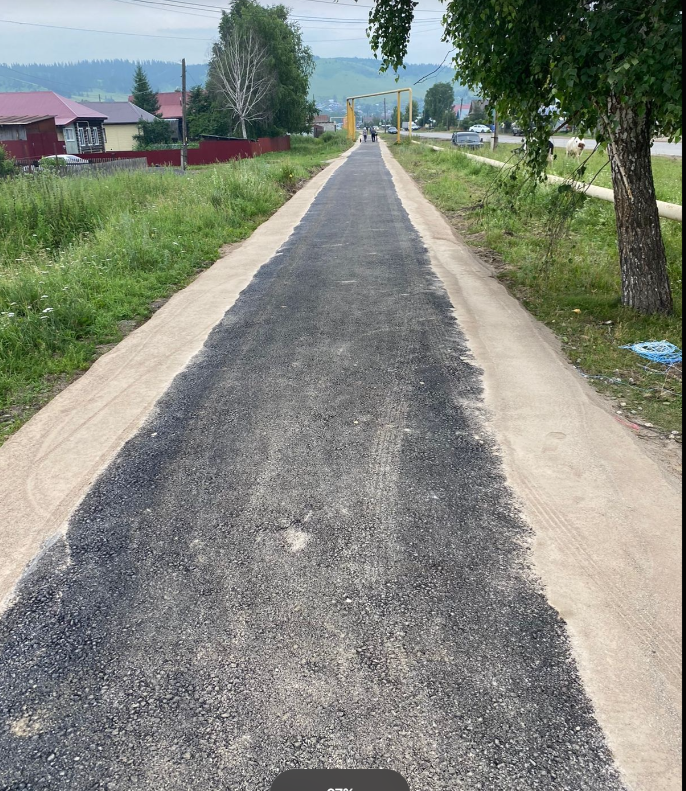  Цель проектов - обеспечение безопасности передвижения пешеходов, предотвращение ДТП, благоустройство общественной территории.При выборе проектов для реализации учитывались:- Представления  ГУ МВД России по Челябинской области от 15.12.2020г №44/20-17578 и  от 14.11.2021г №13; - Письмо от жителей (рег.№8/232 от 26.12.2019г), подписанное 48 чел.  о необходимости  благоустройства тротуара и освещения проезжей части и тротуара по ул. Железнодорожная.3.  «Ремонт плоской кровли основного здания МКДОУ № 8 г.Сим» Стоимость проекта составила 7 683 765,77 руб. Проведены работы по замене покрытия кровли основного здания детского сада на современное мембранное покрытие. Проект реализован в полном объеме. 5.   О капитальном ремонте многоквартирных домов в 2022 году 6. Программа «О поддержке садоводческих некоммерческих товариществ, расположенных на территории Ашинского муниципального района на 2022-2025 годы»За счет средств областного бюджета выделена субсидия в размере 13,9 тыс. руб.ЭКОЛОГИЯВ рамках национального проекта «Экология», в соответствии с соглашением с Министерством экологии Челябинской области № 11-2022/ОБ от 14.02.2022 г. «О предоставлении иного межбюджетного трансферта, имеющего целевое назначение из бюджета Челябинской области бюджету Ашинского муниципального района».На данные финансовые средства в сумме 490,294 тыс. руб. на территории города обустроено 3 контейнерные площадки накопления ТКО, закуплено 5 контейнеров, общим объемом 1,1 м3.В рамках муниципальной программы «Обращение с отходами, в том числе с твердыми коммунальными отходами, на территории Ашинского муниципального района Челябинской области на 2022-2025» в 2022 году, в течении года проводились мероприятия по обеспечению санитарно-эпидемиологической, противопожарной безопасности на неэксплуатируемых в настоящее время свалках отходов в г.Сим.Проведена двумя этапами (в мае и сентябре) акция «Чистый берег». В рамках акции совместно с предприятиями, учреждениями, населением организованы и проведены работы по очистке прибрежных зон водного объекта р. Сим от мусора и ТКО.ПАВОДКОВАЯ СИТУАЦИЯО мероприятиях, проведенных к безопасному пропуску весенних паводковых вод в Симского городском поселении в 2022 год.Утверждено постановление главы администрации  «Об обеспечении безопасного пропуска весеннего паводка 2022 года в Симском городском поселении». Данным постановлением: назначен и согласован состав комиссии, утверждены планы мероприятий по обеспечению безопасного пропуска весеннего паводка 2022 года,  состав сил и средств, планируемых для ликвидации чрезвычайных ситуаций в  период пропуска весеннего паводка,  зоны вероятного затопления с количеством проживающего в них населения, пункты приема и размещения людей. Были проведены основные мероприятия:1) подготовлены гидротехническое сооружение к пропуску паводка,2) организовано круглосуточное дежурство (наблюдение) за уровнем и объемами сброса воды в р. Сим;3) противопаводковые мероприятия на ручье Письмянка;4) информирование граждан Симского городского поселения, проживающих в индивидуальных жилых домах, о необходимости произвести очистку водоотводных канав около своих домовладений, в срок до начала массового таяния снега;5) информирование граждан Симского городского поселения, проживающих в районе ручья Письмянка о необходимости произвести очистку русла, проходящего через принадлежащий им земельный участок, от снега и льда, в срок до начала паводка;6) заключен контракт с ООО Симское ЖКХ, согласно технического задания, по очистке в городе водопропускных труб, канав, приямков и т.д.;7) определен список инвалидов, не имеющих возможности самостоятельно передвигаться, подлежащих эвакуации в случаи возникновения ЧС;8) проведена проверка готовности пунктов временного размещения населения, организованных на базе школ, расположенных на территории Симского городского поселения;9) проведена сверка с руководителями предприятий и организаций по наличию необходимого автотранспорта повышенной проходимости для эвакуации людей и материальных ценностей из зон подтопления в случаи возникновения ЧС.В 2022 году зарегистрировано 3 лесных пожара, общей площадью 3,5 га в Симском участковом лесничестве, вследствие чего ущерб лесному фонду от пожара поврежденным насаждениям не до степени прекращения роста составил 283,9 тыс. руб. При проведении административного расследования виновники лесного пожара не выявлены.	ЗАКУПКИ ДЛЯ МУНИЦИПАЛЬНЫХ НУЖДСовокупный годовой  объем закупок в 2022 году составил 119 214 852,95 руб. В 2022году администрацией СГП было заключено 133 контракт. Из них 10 по процедурам закупок, остальные прямые контракты.Проведено закупок – 133Электронных аукционов – 10Сумма начальных максимальных цен контрактов, выставленных на закупки –94 670,927 тыс. руб., из них:Электронный аукцион – 94 670,927 тыс. руб. Сумма контрактов, заключенных по результатам проведенных процедур – 90 351,344 тыс. руб.Общая стоимость заключенных контрактов по несостоявшимся процедурам (подана 1 заявка) – 6 730,685 тыс. руб.Сумма экономии бюджетных средств – 4 319,583 тыс. руб. Количество процедур, проводимых для СМП и СОНКО за год – 8.Суммарная начальная	 максимальная цена контрактов по процедурам, проведенным для СМП и СОНКО – 22 531,605 тыс. руб.Объем размещенных закупок у субъектов малого предпринимательства от годового объема закупок, предусмотренного планом-графиком – 14,316 % Отменено закупок по решению заказчика – 0. Отменено закупок по решению УФАС – 1Уклонилось участников закупки от заключения контракта – 0Подано жалоб в органы, осуществляющие контроль за закупками на действия заказчиков – 1Выдано предписаний об устранении нарушений - 1, недобросовестных поставщиков – 0Внесено в реестр недобросовестных поставщиков – 0 Основные предметы закупокОБРАЗОВАНИЕВ сфере образования в настоящее время в Симском городском поселении функционируют: 1) дошкольные образовательные учреждения:МКДОУ «Детский сад комбинированного вида № 10»;  МКДОУ «Детский сад комбинированного вида № 4»;МКДОУ «Детский сад комбинированного вида № 8»;Филиал МКДОУ «Детский сад комбинированного вида № 10» (ст. Симская)2) общеобразовательные учреждения: МКОУ СОШ № 1 им. И.В.Курчатова;МКОУ СОШ № 2;Филиал МКОУ СОШ № 1 им. И.В.Курчатова (ст. Симская)3) учреждения профессионального образования:ГБПОУ «Симский механический техникум»4) учреждения дополнительного образования:МКУДО «Центр внешкольной работы «Радуга»;МБУДО «Симская детская школа искусств»5) учреждение внешкольного образования:МКУ «Детский юношеский клуб»Информация о численности педагогического, обслуживающего персонала и о количестве детей, обучающихся в образовательных учреждениях Симского городского поселений, представлена в следующих таблицах.Муниципальные учреждения дошкольного образованияСамые объемные мероприятия, которые были проведены в 2022 году:- МКДОУ №4 Сим: ремонт лестниц 2 777, 5 тыс. руб.;- МКДОУ №8 Сим: ремонт мягкой кровли 7 683 , 8 тыс. руб.Муниципальные общеобразовательные учрежденияВ рамках мероприятий муниципальной программы Развития образования в Ашинском муниципальном районе на 2019-2025 год, пункт «Реконструкция и капитальный ремонт образовательных учреждений АМР» был проведен текущий ремонт МКОУ «СОШ № 2» города Сим. Бюджетные ассигнования на исполнение соответствующих расходных обязательств составляют:Проделана большая работа: вся школьная территория ограждена и заасфальтирована, оштукатурены, побелены и залиты подмостки, отремонтированы 2 крыльца, внутри здания заменены оконные блоки, все двери, произведен ремонт освещения, поменяны потолки, все стены оштукатурены, выровнены и побелены, произведена заливка пола и замена линолеума, отремонтированы полы в спортивном зале. Все педагоги школы прошли обучение по различным программам повышения квалификации для работы с новыми средствами обучения педагогический коллектив школы. Но, главное – открыты новые возможности для детей.В МКОУ СОШ № 1 г. Сим на общую сумму 619,60 тыс. руб. были поставлены спортивная форма, спортоборудование и инвентарь, ноутбук с акустической системой, отпариватель для одежды, мебель и аудиторная доска.Муниципальные учреждения дополнительного и внешкольного образованияУчреждения профессионального образованияЗДРАВООХРАНЕНИЕВ состав подразделения ГБУЗ «Районная больница г. Аша» г. Сим входят здания: Главный корпус (круглосуточный стационар на 82 коек, поликлиника №1 мощностью по 280 посещений в смену, параклиническая  служба (кабинет функциональной диагностики, лаборатория, физиотерапевтический кабинет, рентгенологический кабинет, кабинет ультразвуковой диагностики, эндоскопический кабинет), дневной стационар при поликлинике на 23 коек); Поликлиника № 2 (амбулаторно-поликлиническая помощь мощностью по 212 посещений в смену, параклиническая служба (кабинет функциональной диагностики, лаборатория, физиотерапевтический кабинет), дневной стационар при поликлинике на 8 коек); Детское поликлиническое отделение (амбулаторно-поликлиническая помощь мощностью по 78 посещений в смену, физиотерапевтический кабинет, дневной стационар при поликлинике на 7 коек); Станция скорой неотложной помощи – Подстанция г. Сим; Аптека (не используется, находится в процессе передачи в безвозмездное пользование Симскому городскому поселению); Инфекционное отделение (не используется); Пищеблок; Мед. пункт ст. Симская (не используется); ФАП с. Биянка, ФАП с. Караганка.На 2022 год утвержден коечный фонд по подразделению г. Сим по следующим профилям:Круглосуточный стационар (всего 82 койки): Терапевтические (терапия) – 25 коек; Хирургические (хирургия) – 14 коек; Гнойные хирургические (хирургия) – 6 коек; Гинекологические (акушерство и гинекология) – 10 коек; Педиатрические соматические (педиатрия) – 8 коек; Инфекционные (инфекционные болезни) – 5 коек; Инфекционные (детские) (инфекционные болезни) – 5 коек; Для беременных и рожениц (акушерство и гинекология) – 5 коек; Патологии беременности (акушерство и гинекология) – 4 койки; Реанимационные (анестезиология и реаниматология) – 6 коек;Дневной стационар при поликлинике (всего 38 койки): Терапевтические (терапия) – 22 койки; Гинекологические (акушерство и гинекология) – 5 коек; Педиатрические соматические (педиатрия) – 7 коек; Гнойные хирургические (хирургия) – 4 койки.Кадровое обеспечение: всего работающих в ГБУЗ «Районная больница г. Аша» подразделение г. Сим 196 человек, в том числе:врачи – 19;средний медперсонал – 93;младший медперсонал – 39;работники бухгалтерии – 1;прочие – 44.Обеспеченность врачами в ГБУЗ «Районная больница г. Аша» подразделение г. Сим составляет 32 % от необходимого количества.Потребность в специалистах с высшим медицинским, фармацевтическим образованием составляет 52 человека, а именно: врач-отоларинголог – 1; врач-анестезиолог-реаниматолог – 4; врач-инфекционист – 2; врач-терапевт – 8; врач-эндокринолог – 1; врач-эндоскопист – 1; врач-педиатр – 4; врач-хирург – 5 врач-офтальмолог – 2; врач-неонатолог – 1;врач-акушер-гинеколог – 7; врач-рентгенолог – 3; врач-стоматолог – 1; врач-трансфузиолог – 1; врач-уролог – 1; врач-психиатр – 1; врач-физиотерапевт – 1; врач-бактериолог – 1; врач-клинический фармоколог – 1; врач-ультразвуковой диагностики – 2; врач клинической лабораторной диагностики – 2; врач функциональной диагностики – 2.Медицинское оборудование, полученное подразделением г. Сим в 2021 и 2022гг.Демографические показателиДемографическая ситуация на 01.01.2022г. сложилась следующим образом:Численность населения  – 12 686 чел., что на 3,2 % больше, чем в 2021г.КУЛЬТУРАИнфраструктура культуры поселения, ориентированная на удовлетворение и развитие запросов населения, на организацию его культурной, досуговой деятельности, различных видов творческой самореализации.Сеть учреждений культуры Симского  городского  поселения представлена следующими объектами: МКУ «Симский городской Дворец культуры»;2) МКУК «Централизованная библиотечная система Ашинского муниципального района» (филиалы в СГП: городская библиотека №1 «Филиал №6», городская библиотека №2 «Филиал №9», детская библиотека «Филиал №7», библиотека ст. Симская «Филиал №8»). На базе Администрации Симского городского поселения  функционирует  МКУ  «Историко-краеведческий музей». Также действуют музеи: музей ПАО «Агрегат», музеи истории в школах №1, №2, филиале школы №1. Информация о численности работников, книжного фонда, количестве привлечённого населения учреждений культуры  представлена в таблице.Учреждения культуры Симского городского поселенияРемонт требуется 2 учреждениям культуры: - Симская городская библиотека №2 – ремонт входной группы, установка пандуса, ремонт фасада, косметический ремонт помещений;- 1 учреждению культурно-досугового типа (клуб ст.Симская – капитальный ремонт здания).В учреждениях культуры проведены следующие ремонтные работы:Были проведены следующие мероприятия по  противопожарной безопасности:Основные показатели работы киносетиОсновные показатели МКУ «Историко-краеведческий музей»ФИЗКУЛЬТУРА И СПОРТ          В Симском городском поселении созданы условия для укрепления здоровья населения путем развития инфраструктуры спорта, приобщения  различных слоев общества к регулярным занятиям физической культурой и спортом.В настоящее время в Муниципальном казенном учреждении «Спортивный комплекс имени Г.М. Пузикова» функционируют:Плавательные бассейны: 25-ти метровый 350 м2, а также малая ванна 62,5 м2;Тренажерный зал 121 м2;Игровой спортзал 520 м2, зал подготовительных занятий 216 м2;Хоккейный корт 1568 м2;Стадион – 1 шт., с футбольным полем 1680 м2 и трибунами на 1000 мест;Детские спортивные секции и группы: баскетбол (24 человека), бокс (37 человек), дзюдо (57 человек), тхэквондо (73 человек), футбол (65 человек), волейбол (41 человек), лыжные гонки (35 человек), хоккей (25 человек); плавание (190 человек);Взрослые спортивно-оздоровительные группы: волейбол (23 человека), футбол (24 человек), хоккей (15 человек), тхэквондо (14 человек), аэробика и фитнес (60 человек), настольный теннис (12 человек).Среднее количество посетителей в смену составляет 260-270 человек.Для развития массовых видов спорта необходимо увеличение детских спортивных площадок, обеспечение спортинвентарем учреждений физкультуры и спорта. Количество сотрудников по штатному расписанию 65,5 человек, фактически 54 человека.Для развития массовых видов спорта необходимо увеличение детских спортивных площадок, обеспечение спортинвентарем учреждений физкультуры и спорта. 19 и 20 мая 2022 г. в г. Аша проходил муниципальный этап Всероссийской военно-спортивной игры «Зарница – школа безопасности». Участвовали в игре команды МКОУ СОШ Ашинского муниципального района. 3 место заняла команда МКОУ СОШ № 1 «МЧС», г. Сим. Статистика выполнивших нормативы ВФСК ГТО в г. Сим составила 139 человек (108 человек в 2021 г.).Основной задачей в 2022 году и на плановый период 2023 года остается работа по улучшению созданных условий для занятий физической культурой и спорта, а также дополнительное развитие инфраструктуры спортивных объектов. УПРАВЛЕНИЕ МУНИЦИПАЛЬНЫМ ИМУЩЕСТВОМ.ДЕЯТЕЛЬНОСТЬ АДМИНИСТРАТИВНОЙ КОМИССИИПоставили на кадастровый учет и зарегистрировали право собственности на объект недвижимости- Сооружение - Газоснабжение жилых домов по улицам Пугачева, Маяковского, Курчатова, Сибирева, Нагорная, Кутузова, Свободы, Володарского протяженностью 17754 м, с кадастровым номером 74:03:0000000:3088.Зарегистрировали  право собственности и приняли в казну следующие памятники на территории г. Сим:Мемориал воинам-землякам. Погибшим в годы ВОВ 1941-1945 г.Памятники бюст революционеру ГузаковуПамятник И.В. СибиревуПамятник В.И. ЛенинуПоставили на кадастровый учет в качестве бесхозяйного имущества, для дальнейшей регистрации права собственности и принятия в казну  - Объект культурного наследия «Памятник красногвардейцам братьям Буяновым, погибшим в боях с белогвардейцами в 1918 г.» Также признали бесхозяйным объект незавершённого строительства-многоквартирный дом по ул. Володарского, 73Реализовали муниципального имущества на сумму 610 000 рублей.Проведено 2 открытых аукционов на право заключения договоров аренды земельных участков:ул. Железнодорожная, 121., 5143 кв.м. Разрешенный вид использования – строительная промышленность, для размещения промышленных объектов, строительная промышленность. – цена продажи права 163 110,24рублей, которая также является ежегодным размером арендной платы.улица Давыдова, земельный участок 6А, Площадь участка: 5207+/-25 кв.м. Разрешенный вид использования – малоэтажная многоквартирная жилая застройка. – цена продажи права 
251 581,41 рублей, которая также является ежегодным размером арендной платы.На начало года задолженность по арендным платежам составляла 1 138 224,45 руб. За год взыскали по исполнительным листам с должников по аренде муниципального имущества Симского городского поселения 731 819,37 руб., в том числе 308 885,29 руб. - сумма основного долга. Всего поступило денежных средств по арнедным платежам за муниципальное имущество – 954 992,10 руб, таким образом с учетом начислений арендной платы за год на конец года остаток задолженности по арендным платежам составляет 1 015 976,61 руб.Провели 5 аукционов на право размещения нестационарных торговых объектов на территории Симского городского поселения, по результатам которых заключили 15 договоров. Таким образом размещение нестационарных торговых объектов в парках и скверах горда осуществляется по договорам, частично заключены договора на размещение нестационарных торговых объектов на рыночной площади.Проводили открытые аукционы по предоставлению муниципального имущества аренды, в целях поддержки малого и среднего предпринимательства.Начали проведение работы по выявлению правообладателей объектов недвижимости, В рамках реализации положений Федерального закона от 30.12.202г. № 518-ФЗ «О внесении изменений в отдельные законодательные акты Российской Федерации»  по выявлению правообладателей ранее возникших прав до 1998 года в отношении: земельных участков, зданий, сооружений, помещений. За год отработали более  1500 объектов недвижимости из 3500 объектов. Зарегистрировали право собственности на все жилые помещения, находящиеся в муниципальной собственности Симского городского поселения.Поставили на кадастровый учет и зарегистрировали право собственности на клуб станции Симской, а также земельный участок под ним.Поставлены на кадастровый учет объекты водоотведения Симского городского поселения, зарегистрировано право на некоторые объекты водоотведения. Подготовлена конкурсная документация для проведения конкурса на право заключения концессионного соглашения.Начата работа по гаражной амнистии- постановке на кадастровый учет и регистрации права собственности на гаражи и земельные участки под ними, За год поступило более 10 заявлений для предварительного согласования предоставления земельного участка под гаражом.Начата работа по переводу многоквартирных домов (двухквартирных, трехквартирных) в дома блокированной застройки, для дальнейшего формирования земельных участок и предоставления их собственников домов.РАБОТА С ОБРАЩЕНИЯМИ ГРАЖДАНЗа период с 01.01.2022 года по 31.12.2022 года в Администрацию Симского городского поселения поступило 271 устных и письменных обращений граждан.Обращение граждан носят различный характер, но в основном это вопросы по жилью и благоустройству города, а также земельные вопросы; вопросы по выделению материальной помощи и по газификации Симского городского поселения. Остальные обращения носят разовый характер.К Главе Симского городского поселения на личный приём обратились 7 человек, всем была дана консультация по данному вопросу и  4 человека были перенаправлены к специалисту по данному вопросу.В отдел развития инфраструктуры и благоустройства администрации СГП поступило 113 обращений граждан. Решено положительно 103 обращения.В КУМИ и ЗО поступило 116 обращений граждан. Решено положительно 114 обращений.  В отдел по юридическим вопросам и социальной политике обратились 17 человек. Всем гражданам была оказано необходимая консультация юристом Администрации Симского городского поселения.По вопросу выделения материальной помощи обратились 5 человек. Всем 5 была предоставлена материальная помощь.А также обращения граждан, носящие различный характер – всего поступило 13 обращений. Решено положительно 13 обращений.Меры, применяемые для снижения активности населения по вопросам, вызвавшим социальный резонанс - не принимались, так как обращения по данному вопросу не поступали.Актуальными остаются обращения по благоустройству города Сим.Администрацией Симского городского поселения ведется контроль за соблюдением сроков ответа на обращения граждан, уделяется особое внимание конкретному решению поднятых в обращениях проблем.ЦЕЛИ И ЗАДАЧИ НА 2023 ГОДЗадачи, которые стоят перед нами в наступившем году, как глобальные проекты, так и текущие ежедневные, но не менее важные, будем решать последовательно, в тесной коммуникации с жителями, с максимальным уровнем открытости и информирования, стараться работать на опережение и не допускать провалов.Быть ориентированными на запросы жителей в своей работе – наша основная задача!В 2023 году наш город принял решение учавствовать в конкурсе «Лучших проектов создания комфортной городской среды в малых городах и исторических поселениях». По итогам голосования определена территория для участия в конкурсе – «Симскиий городской пруд». Проет создн на основе мнения жителей города Сим. В случае победы, на реализацию проекта из федерального бюджета будет выделено 80 млн. рублей. 1. Задачи здравоохранения. Помимо уже начатой работы, в 2022 году необходимо:Продолжить работу по привлечению медицинских кадров (по программе «Земский доктор» планируется привлечение врача-хирурга).Выполнение плана   диспансеризации определенных групп взрослого населения, медицинских осмотров взрослого и детского населения.2. ГазификацияВ 2023 г. завершится реализация объекта газоснабжения ст. Симская в г. Сим, после завершения работ каждый дом в городе Сим будет иметь возможность подключится к газоснабжению.3. Городская среда.-  Благоустройство парка  Дворца культуры в г. Сим4. Дороги- Ремонт проезжей части и обустройтсва тротуара ул. Курчатова в г. Сим;- Ремонт проезжей части ул. Октября в г. Сим.5. Благоустройство- Обустройтсво пляжа- Озеленение парка Дворца культуры в г. Сим- Обустройство 3 контейненрных площадок. После завершения работ в г. Сим не останется не обустроенных контейнерных площадок.6. Расселение многоквартирных домов, признанных непригодными для проживания:- МКД по ул. Железнодорожная, 54 – 6 квартир;- МКД по ул. 50 лет Октября, 15 – 32 квартиры Впереди много важных и ответственных дел, планов, которые предстоит реализовать. И только совместными усилиями с депутатами Симского городского поселения, в тесной коммуникации с жителями с максимальным уровнем открытости и информирования мы сумеем продолжить все начатые проекты и воплотить в жизнь самые смелые идеи для развития нашего города.Спасибо за внимание!ДоходыПервоначальный бюджет по решениюСДСГП № 74 от 24.12.2021г.Уточненный бюджет по решениюСДСГП от 30.12.2022г. № 138План  2022 годаИсполнено за    2022 год% исполненияУдельный вес, %Исполнено за 2021 год% роста к уровню 2021 годаНалоговые и неналоговые доходы36639,544142,044142,046750,9105,926,742525,4109,9Безвозмездные поступления240106,4142645,2142645,2128140,789,873,365584,6195,4Всего доходов276745,9186787,2186787,2174891,693,6100,0108110,0161,8РазделПервоначальный бюджет по решению СД СГП от 24.12.2021г. № 74Уточненный бюджет по решению СДСГП  от 30.12.2022г. № 138 План  2022 годаРасход по лицевому счету% исполненияУдельный вес, в %О1Общегосударственные вопросы15868,122462,922462,921786,397,012,4О2Национальная оборона544,4576,2576,2576,2100,00,3О3Национальная безопасность и правоохранительная деятельность30,0177,6177,6173,697,70,1О4Национальная экономика15765,221055,621055,620994,999,712,0О5ЖКХ201531,793231,693231,678495,684,244,8О6Охрана окружающей среды0,0886,9886,9856,996,60,5О7Образование979,2763,9763,9445,458,30,3О8Культура, кинематография 21128,127806,827806,827086,397,415,510Социальная политика764,1909,9909,9909,499,90,511Массовый спорт20135,124026,524026,523793,999,013,6Всего 276745,9191897,9191897,9175118,591,3100,0№Структура  выпускаемой продукции01.01.2022г.01.01.2023г.1Авиационная техника (агрегаты, РГК, запчасти)2 803 6953 243 2862 Продукция общехозяйственного назначения, всего  в том числе:     -  АСИ     -  прочие331 596195 479135 109327 005223 261103 7443ТНП, всего15616484Услуги, всего    в том числе:    услуги столовой42 1801147244 60234 208ПАО «Агрегат»01.01.2022г.01.01.2023г.Объем отгруженных товаров (работ, услуг), млн. руб.4440,7314367,137Среднесписочная численность работников, чел.23912464Средняя заработная плата, руб.47593551382021г.2022г.% , отклонениеМощность водопроводов (тыс. куб м в сутки)550Протяженность уличной водопроводной сети (км)37,337,30Отпущено воды населению (тыс. куб м)272,5254,9-6,46Установленная пропускная способность  очистных сооружений (тыс. куб м в сутки)10100Протяжение уличной канализационной сети (км)29,329,4+0,34Пропущено сточных вод (тыс. куб м)720,87671,4-6,86Протяженность тепловых сетей (км)41,9641,960Число источников теплоснабжения (единиц)440Отпущено тепловой энергии населению (тыс. Гкал)60,84848,76-19,87                         Показатели2021г.2022г.%,отклонениеОбщая площадь  капитально отремонтированных жилых домов (кв.м)-всего7293,441184,07-83,72021г.2022г.%, отклонениеВодоснабжение (тыс. куб м) -всего452,8438,6-3,14Водоотведение (тыс. куб м) -всего720,87671,4-6,86Теплоснабжение (тыс. Гкал) -всего60,84848,76-19,872021г.2022г.%,отклонениеПодано судебных исковКол-во На сумму, тыс.руб.152216041,4689613113,75-41,13-18,25Выиграно судебных исков,Кол-во На сумму132012604,9875911047,75-42,5-12,35Сумма взысканных платежей, тыс.руб.7053,046125,81-13,15Заключено соглашений на реструктуризацию задолженности: Кол-во На сумму382011,2241542,94-36,84-23,28Собираемость платежей в %62,5962,13-0,73Задолженность населения за коммунальные услуги, тыс.руб.87738,9695254,79+8,57Муниципальные программыМуниципальные программыВиды работВиды работ2022г2022г2022гМуниципальные программыМуниципальные программыВиды работВиды работСумма, тыс. рубСумма, тыс. рубВ том числе ОБ (тыс. руб)«Развитие ЖКХ»«Развитие ЖКХ»Строительство газопровода на ст. СимскаяСтроительство газопровода на ст. Симская64564,7 64564,7 64500,2«Развитие ЖКХ»«Развитие ЖКХ»Незаконченное строительство газопроводаНезаконченное строительство газопровода3316,83316,83313,5«Содержание  и ремонт автомобильных  дорог  общего пользования и искусственных сооружений на них»«Содержание  и ремонт автомобильных  дорог  общего пользования и искусственных сооружений на них»Ремонт покрытия ул.КурчатоваРемонт покрытия ул.Курчатова9079,99079,98,578,14«Содержание  и ремонт автомобильных  дорог  общего пользования и искусственных сооружений на них»«Содержание  и ремонт автомобильных  дорог  общего пользования и искусственных сооружений на них»Ремонт освещения по ул.КурчатоваРемонт освещения по ул.Курчатова370,1370,1370,1«Содержание  и ремонт автомобильных  дорог  общего пользования и искусственных сооружений на них»«Содержание  и ремонт автомобильных  дорог  общего пользования и искусственных сооружений на них»Ремонт ограждения по ул.КурчатоваРемонт ограждения по ул.Курчатова599,9599,9599,9«Содержание  и ремонт автомобильных  дорог  общего пользования и искусственных сооружений на них»«Содержание  и ремонт автомобильных  дорог  общего пользования и искусственных сооружений на них»По БДД (пешеходные переходы)По БДД (пешеходные переходы)414,9414,9394,2«Содержание  и ремонт автомобильных  дорог  общего пользования и искусственных сооружений на них»«Содержание  и ремонт автомобильных  дорог  общего пользования и искусственных сооружений на них»Содержание   дорогСодержание   дорог35133513«Содержание  и ремонт автомобильных  дорог  общего пользования и искусственных сооружений на них»«Содержание  и ремонт автомобильных  дорог  общего пользования и искусственных сооружений на них»Ямочный ремонтЯмочный ремонт599,9599,9Формирование комфортной городской средыФормирование комфортной городской средыБлагоустройство парка ДКБлагоустройство парка ДК5074,995074,99«Обращение с ТКО на территории СГП»«Обращение с ТКО на территории СГП»Обустройство мест накопления площадокОбустройство мест накопления площадок295,29295,29280,53«Обращение с ТКО на территории СГП»«Обращение с ТКО на территории СГП»Приобретение контейнеровПриобретение контейнеров181181171,95«Благоустройство на территории СГП»СубботникиСубботники7070«Благоустройство на территории СГП»Содержание территории городаСодержание территории города492492«Благоустройство на территории СГП»Содержание сквера по ул.ПушкинаСодержание сквера по ул.Пушкина107107«Благоустройство на территории СГП»Содержание кладбищаСодержание кладбища125125«Благоустройство на территории СГП»Обслуживание уличного освещенияОбслуживание уличного освещения684684«Благоустройство на территории СГП»Ремонт покрытия воллейбльной площадки в парке ДКРемонт покрытия воллейбльной площадки в парке ДК397397«Благоустройство на территории СГП»Ремонт остановокРемонт остановок7171«Благоустройство на территории СГП»Новогодний городок (горка)Новогодний городок (горка)163163«Благоустройство на территории СГП»Акарицидная обработкаАкарицидная обработка5050«Благоустройство на территории СГП»Ремонт памятников (Сибиреву)Ремонт памятников (Сибиреву)12122022 год2022 годпланфакт1) ул. 40 лет Октября дом №17:ремонт фундамента, фасада (разработана ПСД) 2022-2024ггИСПОЛНЕНО:ул. Давыдова дом №4:ремонт  фундамента, крыши (исполнено 2022г)ремонт внутридомовых сетей теплоснабжения, холодного и горячего водоснабжения, водоотведения  (исполнено 2022г)ул. Давыдова дом №5: признан аварийным 30.12.2022г.2) ул. Давыдова дом №4:ремонт  фундамента, крыши (в 2022 году проведение оценки технического состояния дома и разработка ПСД) СМР 2022-2024гг;ремонт внутридомовых сетей теплоснабжения, холодного и горячего водоснабжения, водоотведения (в 2022 году проведение оценки технического состояния дома и разработка ПСД) СМР 2022-2024ггИСПОЛНЕНО:ул. Давыдова дом №4:ремонт  фундамента, крыши (исполнено 2022г)ремонт внутридомовых сетей теплоснабжения, холодного и горячего водоснабжения, водоотведения  (исполнено 2022г)ул. Давыдова дом №5: признан аварийным 30.12.2022г.3) ул. Давыдова дом №5:ремонт  фундамента, крыши (в 2022 году планируется проведение оценки технического состояния дома и разработка ПСД);ремонт внутридомовых сетей теплоснабжения, холодного и горячего водоснабжения, водоотведения (в 2022 году планируется проведение оценки технического состояния дома и разработка ПСД)ИСПОЛНЕНО:ул. Давыдова дом №4:ремонт  фундамента, крыши (исполнено 2022г)ремонт внутридомовых сетей теплоснабжения, холодного и горячего водоснабжения, водоотведения  (исполнено 2022г)ул. Давыдова дом №5: признан аварийным 30.12.2022г.Наименование СНТСумма                субсидии,             рублейВ том числеВ том числеНаименование СНТСумма                субсидии,             рублейЗа счет иных межбюджетных трансфертов из областного бюджетаЗа счет средств местного бюджетаСНТ №1 г.Сим      14 385,23             13 900,00             485,23   Наименование закупокКоличество% от объема закупок в 2022г.Капитальный, текущий ремонт, строительство1712,7ГСМ43,00Услуги в области информации и связи1712,7Прочие9580,45Наименование учрежденияЧисленность педагогического составаЧисленность обслуживающего персоналаЧисленность детейНорматив детейМКДОУ «Детский сад комбинированного вида № 10»2231226245МКДОУ «Детский сад комбинированного вида № 4»1921160178МКДОУ «Детский сад комбинированного вида № 8»2431182240Филиал МКДОУ «Детский сад комбинированного вида № 10»3134635Итого:6896614698Наименование учрежденияЧисленность педагогических работниковЧисленность обслуживающего персоналаВсего учащихсяНачальное звеноСреднее звено10,11 классыМОКУ СОШ №1351955119630550МОКУ СОШ №2 471785235643659Филиал МКОУ СОШ №1 (ст. Симская)11814070700Итого:93441543622811109ПоказательПоказательПредусмотрено в бюджете на 2022 год, руб.Исполнение за 2022 г., руб.% исполненияОбщий объём средств, местный бюджет, руб.Общий объём средств, местный бюджет, руб.36 575 373,3136 575 373,31100Общий объём средств, руб.9 742 156,979 742 156,979 742 156,97100Наименование учрежденияЧисленность педагогического составаЧисленность обслуживающего персоналаОхвачено детейВид деятельностиМБУДО «Симская детская музыкальная школа искусств»15 чел. (11 – штатные, 4 – совместители)12 чел. (10 – штатные, 2 – совместители)402 чел. (25% от общего количества детей в возрасте 6-18 лет)Дополнительное образование в области культурыМКУ «Детский юношеский клуб»0,25ставки 0090.04.2 Деятельность учреждений клубного типа: клубов, дворцов и домов культуры, домов народного творчестваМКУДО «ЦВР «Радуга»75434Дополнительное образование детей и взрослых (Код ОКВЭД 85.41) Итого:2317836Наименование учрежденияЧисленность педагогического составаЧисленность обслуживающего персоналаОхвачено детейВид деятельностиГБПОУ «Симский механический техникум»8 – основные13 - совместители16 штатных, 5 совместителей208 – дневное отд.0 – вечернее отд.64 – заочное отд.Реализация основных профессиональных образовательных программ среднего профессионального образования – программ подготовки специалистов среднего звена по укрупнённой группе направлений подготовки и специальностей 15.00.00 МашиностроениеНаименованиеБалансовая стоимость, руб.Шкаф морозильный BEKO FNKDN6290T21W (59.5x171,4x65/255л/Отделение (ящиков): 5/МК – NoFrost) -  белый24999,00Кушетка медицинская КС-01у (10 шт.)105063,00Аппарат для гальванизации и лекарственного электрофореза автоматизированный «ЭЛФОР-ПРОФ» по ТУ 9444-014-11153066-200114800,00Облучатель ультрафиолетовый стационарный для облучения верхних дыхательных путей и полости уха ОУФну-«ЭМА-Э» по ТУ 9444-004-4665526140700,00Облучатель УФ-коротковолновый для одиночных локализованных облучений переносный БОП-01/27-НанЭМА по ТУ 9444-010-34711238-2203 с принадлежностями60500,00Кушетки медицинские по ТУ 9452-002-52962725-01 в следующих исполнениях: кушетка мед. смотровая КМС-01-МСК, усиленная (код МСК-217) (5 шт.)59385,00Помпа шприцевая инфузионная SK-500II (Китай)40187,00Отсасыватель хирургический «Armed» 7Е-А (Согласно № РУ: №ФСЗ 2008/02041 от 27.12.2011г.)18254,00Светильник передвижной «ЭМАЛЕД 200 П» 9 с блоком аварийного питания175088,67Аппарат рентгеновский маммографический цифровой или аналоговый/Маммограф рентгеновский «Маммо-4МТ-Плюс» по ТУ 9442-052-47245915-2016, вариант исполнения Маммо-4МТ-Плюс»-00,3 14800000,00Комплект рентгеновский диагностический «УниКоРД-МТ-Плюс» по ТУ 9442-048-47245915-2015, производства: АО «МТЛ» Россия13220500,00Аппарат рентгенографический цифровой малодозовый «КАРС» по ТУ 26.60.11-005-11857614-2017: флюорографический с рентгенозащитной кабиной стационарный – модель «КАРС»-С16766000,00Электрокардиограф модели SE -1201 с принадлежностями Регистрационное удостоверение от 21 сентября 2020г. № РЗН 2016/3379 Китай69878,94Аппарат наркозный (полуоткрытый, полузакрытый и закрытый контуры) с функцией анестезии ксеоном, с дыхательным автоматом, волюметром, монитором концентрации кислорода, углекислоты и герметичности дыхательного контура (не менее одного испарителя для испаряемых анестетиков)/Система анестезиологическая, общего назначения/Комплекс анестезиологический «Фаза-23» по ТУ 9444-001-72602041-2006 Россия1477500,00Наименование учрежденияЧисленность работниковКоличество привлеченного населенияКнижный фондМКУ «Симский городской дворец культуры»4724933--Клуб п.В.Зона1855--Клуб п. ст. Симская11923--Симская детская библиотека, ул. Пушкина4177518598Симская городская библиотека №1, ул. Давыдова2125411114Симская городская библиотека, №2 ул.Володарского4261043132Симская станционная библиотека, ст. Симская15006791Итого:603385079635№п\пНазвание учрежденияВид ремонтных работСтоимость проекта, тыс.руб.1.Симская станционная библиотека МКУК «ЦБС АМР»Ремонт системы водоснабжения46,52.МКУ «Симский ГДК»Ремонт канализации, прокладка наружных сетей ГВС и ХВСРаботы по устройству утеплителя крыши Ремонт потолков, систем отопления в кабинетахРемонт системы отопления клуба ст.Симская530,0476,043,952,5Всего израсходовано на ремонты (все учреждения)Всего израсходовано на ремонты (все учреждения)Всего израсходовано на ремонты (все учреждения)1 148,9№п\пНазвание учрежденияНазвания мероприятийСтоимость, тыс.руб.1.МБУДО «Симская детская школа искусств»Техническое обслуживание ПАК "Стрелец-Мониторинг", техническое обслуживание пожарной сигнализации65,92.МКУ «Симский городской дворец культуры»огнезащитная обработка сцены и занавеса, монтаж противопожарных дверей, аварийного освещения, замена пожарных кранов, проверка пожарных кранов, приобретение огнетушителей  на сумму130,0Всего израсходовано на ремонты (все учреждения)Всего израсходовано на ремонты (все учреждения)Всего израсходовано на ремонты (все учреждения)195,9КиноустановкасеансысеансыЗрителиЗрителиЗрителиЗрителиВаловый сбор тыс. руб.Валовый сбор тыс. руб.Киноустановка2021г.2022г.ВсегоВсегов т.ч. детив т.ч. дети2021г.2022г.Киноустановка2021г.2022г.2021г2022г2021г.2022г2021г.2022г.МКУ «СГДК» г. Сим196294684875861479729801277,65893,91ПоказателиГодыИКМ (г. Сим)Количество экспонатов 2021г.596Количество экспонатов 2022г.657Число экскурсий2021г.37Число экскурсий2022г.125Количество посещений, тыс.чел. (индивид.)2021г.0,4Количество посещений, тыс.чел. (индивид.)2022г.0,3Количество посещений, тыс.чел. (экскурсион.)2021г.0,1Количество посещений, тыс.чел. (экскурсион.)2022г.1,3Число массовых мероприятий2021г.0Число массовых мероприятий2022г.0Число участников массовых мероприятий2021г.0Число участников массовых мероприятий2022г.0Число посещений всего, тыс.чел.2021г.0,5Число посещений всего, тыс.чел.2022г.1,6